MENU SUBJECT TO CHANGE 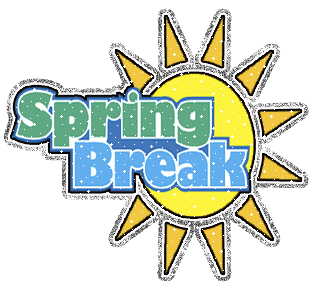 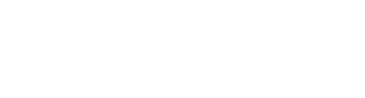 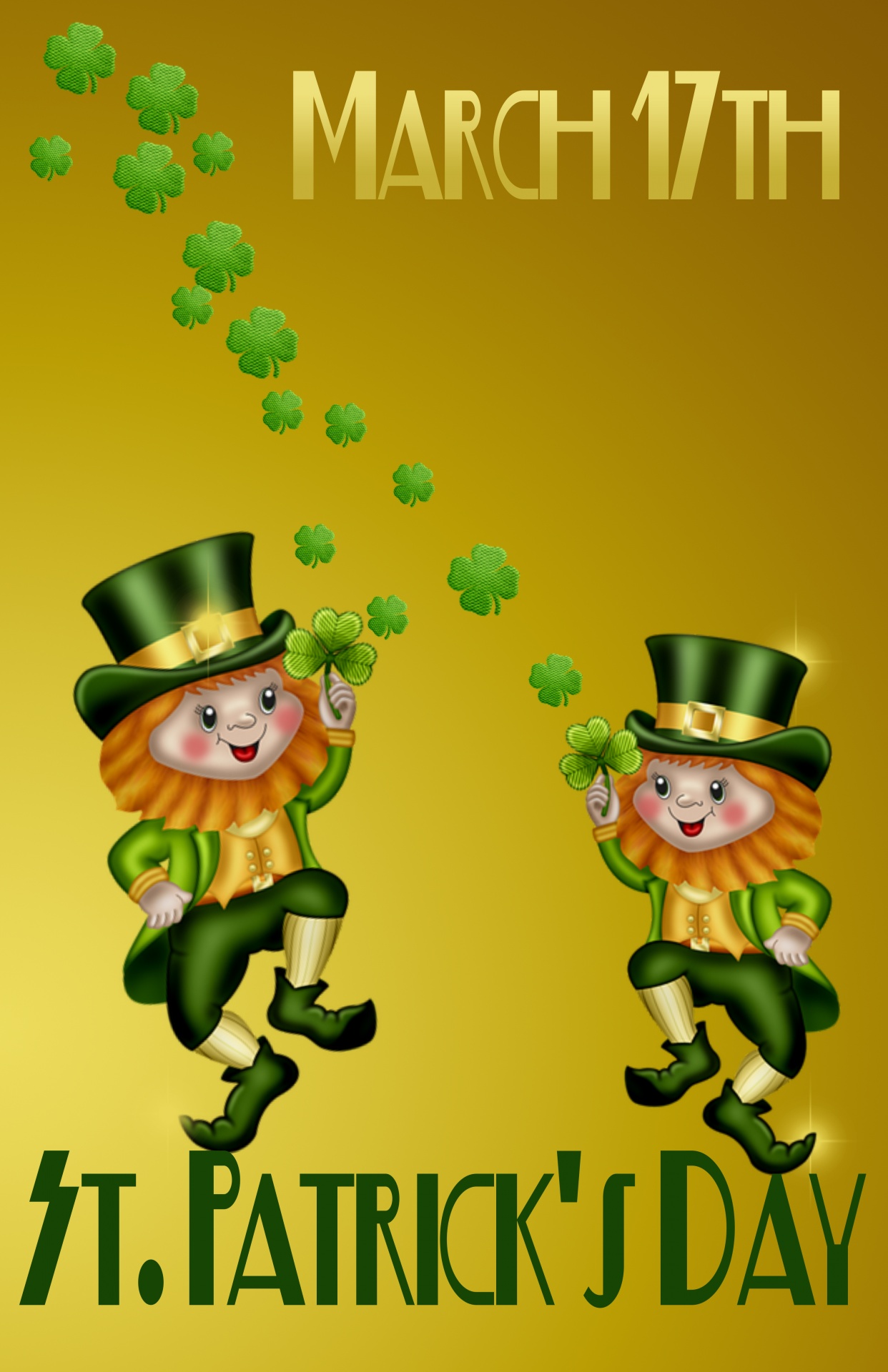 